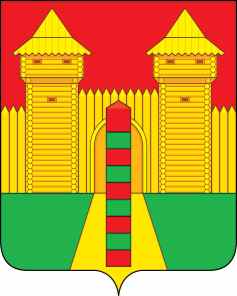 АДМИНИСТРАЦИЯ  МУНИЦИПАЛЬНОГО  ОБРАЗОВАНИЯ «ШУМЯЧСКИЙ   РАЙОН» СМОЛЕНСКОЙ  ОБЛАСТИПОСТАНОВЛЕНИЕот 13.03.2023г. № 100          п. ШумячиВ соответствии с частью 2 статьи 35 Федерального закона «О контрактной системе в сфере закупок товаров, работ, услуг для обеспечения государственных и муниципальных нужд», протестом прокуратуры Шумячского района Смоленской области от 09.02.2023г. Администрация муниципального образования «Шумячский район» Смоленской области П О С Т А Н О В Л Я Е Т:1.  Определить, что банковское сопровождение контрактов, предметом которых являются поставки товаров, выполнение работ, оказание услуг для обеспечения нужд муниципального образования «Шумячский район»  Смоленской области осуществляется в соответствии с частью 26 статьи 34 Федерального закона от 05.04.2013 года №44-ФЗ «О контрактной системе в сфере закупок товаров, работ, услуг для обеспечения государственных и  муниципальных нужд», если минимальный размер начальной (максимальной) цены контракта, цены контракта, заключаемого с единственным поставщиком (подрядчиком, исполнителем) составляет: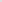 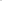 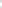 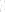 а) в отношении банковского сопровождения контракта, заключающегося в проведении банком, привлеченным поставщиком (подрядчиком, исполнителем) или заказчиком, мониторинга расчетов в рамках исполнения контракта, не менее 50 (пятидесяти) млн. рублей; б) в отношении банковского сопровождения контракта, предусматривающего привлечение поставщиком (подрядчиком, исполнителем) или заказчиком банка в целях оказания услуг, позволяющих обеспечить соответствие принимаемых товаров, работ (их результатов), услуг условиям контракта, не менее 500 млн. рублей.2. Постановление Администрации муниципального образования «Шумячский район» Смоленской области от 31.03.2015г. №212 «Об определении случаев осуществления банковского сопровождения контрактов» признать утратившим силу. 3. Настоящее постановление вступает в силу со дня его подписания.И.п. Главы муниципального образования «Шумячский район» Смоленской области                                       Г.А. ВарсановаОб определении случаев осуществления банковского сопровождения контрактов